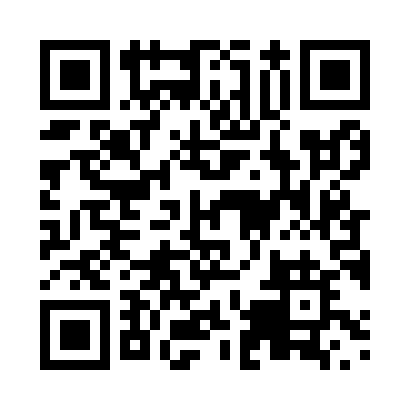 Prayer times for Camp-C.I.P., Quebec, CanadaWed 1 May 2024 - Fri 31 May 2024High Latitude Method: Angle Based RulePrayer Calculation Method: Islamic Society of North AmericaAsar Calculation Method: HanafiPrayer times provided by https://www.salahtimes.comDateDayFajrSunriseDhuhrAsrMaghribIsha1Wed4:125:541:096:138:2510:082Thu4:105:521:096:138:2710:103Fri4:085:511:096:148:2810:124Sat4:055:491:096:158:2910:145Sun4:035:481:096:168:3110:166Mon4:015:461:096:178:3210:187Tue3:595:451:096:188:3410:208Wed3:565:431:096:188:3510:229Thu3:545:421:096:198:3610:2410Fri3:525:401:096:208:3810:2611Sat3:505:391:096:218:3910:2812Sun3:485:381:096:218:4010:3013Mon3:465:361:096:228:4110:3314Tue3:445:351:096:238:4310:3515Wed3:425:341:096:248:4410:3716Thu3:405:331:096:248:4510:3917Fri3:385:311:096:258:4610:4118Sat3:365:301:096:268:4810:4319Sun3:345:291:096:278:4910:4520Mon3:325:281:096:278:5010:4721Tue3:305:271:096:288:5110:4922Wed3:285:261:096:298:5210:5123Thu3:265:251:096:298:5410:5324Fri3:255:241:096:308:5510:5525Sat3:235:231:096:318:5610:5726Sun3:215:221:096:318:5710:5927Mon3:205:221:106:328:5811:0028Tue3:185:211:106:338:5911:0229Wed3:165:201:106:339:0011:0430Thu3:155:191:106:349:0111:0631Fri3:145:191:106:359:0211:06